ТЕХНИЧЕСКИЙ ПАСПОРТ № ИНСТРУКЦИЯ ПО ЭКСПЛУАТАЦИИМОНТАЖ И ВВОД В ЭКСПЛУАТАЦИЮТребования безопасности при монтаже и вводе в эксплуатацию, при эксплуатации, при ремонте, при транспортировании, хранении и утилизации по ГОСТ 12.2.063–2015. Персонал, устанавливающий и эксплуатирующий арматуру, должен иметь необходимую квалификацию, должен пройти инструктаж по охране труда, быть ознакомлен с инструкцией по ее эксплуатации и обслуживанию, иметь индивидуальные средства защиты, соблюдать требования пожарной безопасности.Перед вводом в эксплуатацию оборудования необходимо убедиться: - в отсутствии повреждений оборудования при транспортировке и хранении; - в соответствии оборудования параметрам системы; - в отключении участка трубопровода, в котором будет устанавливаться клапан;- в отсутствии посторонних предметов во внутренней полости оборудования (для защиты от повреждений оборудование поставляется с пластиковыми заглушками);- в соосности и параллельности ответных фланцев, приваренных к трубопроводу.Перед монтажом оборудования необходимо удалить пластиковые заглушки с присоединительных патрубков.В месте монтажа оборудование не должно испытывать нагрузок от трубопровода (при изгибе, сжатии, растяжении, кручении, перекосах, вибрации, неравномерности затяжки крепежа и т.д.). Оборудование должно размещаться в местах, доступных для удобного и безопасного его обслуживания и ремонта.Клапан рекомендуется устанавливать на горизонтальном участке трубопровода, приводом вверх. При работе клапана с газообразными (сжимаемыми) рабочими средами направление потока рабочей среды может как совпадать со стрелкой на корпусе (направление потока «на седло»), так и не совпадать с ней (направление потока «под седло»). При работе клапана с жидкими (несжимаемыми) рабочими средами направление потока рабочей среды противопоставить направлению стрелки на корпусе (направление потока «под седло»).Наличие в трубопроводе даже небольшого количества твердых включений в рабочей среде существенно снижает срок службы пневматического клапана. Во избежание этого перед пневмоклапаном необходимо установить фильтр (фильтр сетчатый АСТА Ф).При монтаже клапана на трубопровод необходимо:- обеспечить условия для проведения его осмотра, обслуживания и ремонтных работ;- использовать для перемещения клапана его поверхности, предназначенные для перемещения;- тщательно промыть и продуть трубопровод при обнаружении в нем песка, цемента, брызг от сварки и других инородных тел;- на всех фланцевых соединениях болты следует затягивать постепенно поочередно с диаметрально противоположных сторон с использованием динамометрического ключа при открытом состоянии вентиля;- присоединительные фланцы трубопровода устанавливать без перекосов, не допускается устранение перекосов за счет натяга, приводящего к деформации фланцев корпуса арматуры.Подключение управляющего воздуха происходит:- при исполнении клапана НЗ – в нижний патрубок привода;- при исполнении клапана НО – в верхний патрубок привода;- при исполнении клапана ДД – в оба патрубка привода (нижний отвечает за закрытие, верхний – за открытие).При эксплуатации в агрессивной окружающей среде рекомендуется обеспечить перевод всех свободных патрубков привода в нейтральную среду посредством пневматического шланга.При работе клапана исполнения ДД существует опасность в случае исчезновения управляющего давления. При исчезновении давления не обеспечивается достижение заданного положения. Для обеспечения контролируемого повторного запуска следует сначала создать в оборудовании управляющее давление, а затем включить подачу рабочей среды.Существует возможность образования утечек в седле при снижении управляющего давления ниже минимально допустимого уровня (в исполнения НЗ и ДД), либо при повышении давления рабочей среды с выходом за пределы нормы. Следует обеспечивать наличие минимального управляющего давления и давления рабочей среды.При вводе в эксплуатацию необходимо открывать запорную арматуру медленно. Сначала откройте арматуру со стороны входа, а затем – со стороны потребителя.ТЕХНИЧЕСКОЕ ОБСЛУЖИВАНИЕ И РЕМОНТПневматический клапан подвержен естественному износу, особенно это касается седла и уплотнения. В зависимости от условий эксплуатации клапан следует периодически проверять для предотвращения возможных неисправностей (требуется проверка корректности работы и очистка внутренних деталей, а также визуальный контроль).Визуальный контроль представляет собой проверку клапана на наличие утечек в стыковых соединениях и в дышащем отверстии на штоке привода. Если произошла утечка и уплотняющие поверхности изношены, замените их на запасные изделия.В рабочей системе пневматический клапан находится под давлением. Для проведения работ необходимо предусмотреть установку запорной арматуры (вентили запорные АСТА В), обеспечивающих надежное отключение необходимого участка трубопровода. При работе клапан может сильно нагреться. Поэтому перед обслуживанием дайте оборудованию остыть до температуры окружающего воздуха.Для проведения обслуживающих работ на корпусе клапана следует отключать клапан от источников рабочей среды, сбросить давление в системе и извлечь привод. Монтаж и демонтаж привода осуществляется только при помощи гаечного ключа.Пневмопривод извлекается из клапана выкручиванием привода против часовой стрелки. Устанавливается на клапан, соответственно, закручиванием по часовой стрелке.При закручивании привода убедитесь, что клапан находится в закрытом положении.При подаче в отверстие привода сжатого воздуха давлением 4 бар, клапан переходит в открытое положение.При сборке необходимо очистить сопрягаемые поверхности и установить новые прокладки.Перед чисткой клапана необходимо убедиться, что чистящее вещество совместимо с материалом корпуса и уплотнением.ТРАНСПОРТИРОВКА, ХРАНЕНИЕ И УТИЛИЗАЦИЯПеред транспортировкой убедитесь, что все соединения закрыты герметичными заглушками.Транспортировка оборудования может осуществляться при температуре ниже 0°С при условии защиты оборудования от климатических осадков, а также внешнего механического и коррозионного воздействия.Оборудование транспортируют всеми видами транспорта в соответствии с правилами перевозок.При транспортировке и перемещении необходимо избегать закрепления транспортировочных тросов во избежание их повреждения.Оборудование должно храниться в отапливаемых помещениях, в упаковке завода-изготовителя по условиям хранения ГОСТ 15150, разделы 6-8. Хранение и транспортировка оборудования запрещается в условиях избыточной влажности.По окончании срока эксплуатации необходимо провести демонтаж и списание оборудования при отсутствии решения о продлении срока эксплуатации.Оборудование не содержит драгоценных металлов, вредных веществ и компонентов и подлежит утилизации после окончания срока службы.ИНФОРМАЦИЯ О ПРОДАЖЕ / ВВОДЕ В ЭКСПЛУАТАЦИЮ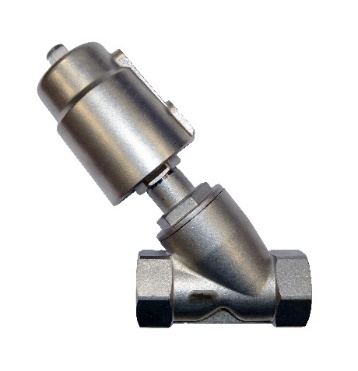 Тип изделияТип изделияТип изделияТип изделияКлапан пневматический угловойКлапан пневматический угловойКлапан пневматический угловойКлапан пневматический угловойКлапан пневматический угловойКлапан пневматический угловойКлапан пневматический угловойКлапан пневматический угловойСерияСерияСерияСерияР12Р12Р12Р12Р12Р12Р12Р12НаименованиеНаименованиеНаименованиеНаименованиеТоварный знакТоварный знакТоварный знакТоварный знакАСТА™АСТА™АСТА™АСТА™АСТА™АСТА™АСТА™АСТА™Предприятие-изготовительПредприятие-изготовительПредприятие-изготовительПредприятие-изготовительООО «НПО АСТА»ООО «НПО АСТА»ООО «НПО АСТА»ООО «НПО АСТА»ООО «НПО АСТА»ООО «НПО АСТА»ООО «НПО АСТА»ООО «НПО АСТА»Адрес изготовителяАдрес изготовителяАдрес изготовителяАдрес изготовителя140202, Московская обл, Воскресенский р-н, Воскресенск г, Коммуны ул, дом № 9, строение 1140202, Московская обл, Воскресенский р-н, Воскресенск г, Коммуны ул, дом № 9, строение 1140202, Московская обл, Воскресенский р-н, Воскресенск г, Коммуны ул, дом № 9, строение 1140202, Московская обл, Воскресенский р-н, Воскресенск г, Коммуны ул, дом № 9, строение 1140202, Московская обл, Воскресенский р-н, Воскресенск г, Коммуны ул, дом № 9, строение 1140202, Московская обл, Воскресенский р-н, Воскресенск г, Коммуны ул, дом № 9, строение 1140202, Московская обл, Воскресенский р-н, Воскресенск г, Коммуны ул, дом № 9, строение 1140202, Московская обл, Воскресенский р-н, Воскресенск г, Коммуны ул, дом № 9, строение 1Разрешительная документация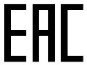 Разрешительная документацияРазрешительная документацияРазрешительная документацияДекларация соответствия ТР ТС 010/2011 «О безопасности машин и оборудования» № ЕАЭС N RU Д-RU.РА01.В.74024/21. Действительна до «10» августа 2026 г.Декларация соответствия ТР ТС 032/2013 «О безопасности оборудования, работающего под избыточным давлением» № RU-Д-RU.ИП17.В.00001/19. Действительна до «5» мая 2024 г.Декларация соответствия ТР ТС 010/2011 «О безопасности машин и оборудования» № ЕАЭС N RU Д-RU.РА01.В.74024/21. Действительна до «10» августа 2026 г.Декларация соответствия ТР ТС 032/2013 «О безопасности оборудования, работающего под избыточным давлением» № RU-Д-RU.ИП17.В.00001/19. Действительна до «5» мая 2024 г.Декларация соответствия ТР ТС 010/2011 «О безопасности машин и оборудования» № ЕАЭС N RU Д-RU.РА01.В.74024/21. Действительна до «10» августа 2026 г.Декларация соответствия ТР ТС 032/2013 «О безопасности оборудования, работающего под избыточным давлением» № RU-Д-RU.ИП17.В.00001/19. Действительна до «5» мая 2024 г.Декларация соответствия ТР ТС 010/2011 «О безопасности машин и оборудования» № ЕАЭС N RU Д-RU.РА01.В.74024/21. Действительна до «10» августа 2026 г.Декларация соответствия ТР ТС 032/2013 «О безопасности оборудования, работающего под избыточным давлением» № RU-Д-RU.ИП17.В.00001/19. Действительна до «5» мая 2024 г.Декларация соответствия ТР ТС 010/2011 «О безопасности машин и оборудования» № ЕАЭС N RU Д-RU.РА01.В.74024/21. Действительна до «10» августа 2026 г.Декларация соответствия ТР ТС 032/2013 «О безопасности оборудования, работающего под избыточным давлением» № RU-Д-RU.ИП17.В.00001/19. Действительна до «5» мая 2024 г.Декларация соответствия ТР ТС 010/2011 «О безопасности машин и оборудования» № ЕАЭС N RU Д-RU.РА01.В.74024/21. Действительна до «10» августа 2026 г.Декларация соответствия ТР ТС 032/2013 «О безопасности оборудования, работающего под избыточным давлением» № RU-Д-RU.ИП17.В.00001/19. Действительна до «5» мая 2024 г.Декларация соответствия ТР ТС 010/2011 «О безопасности машин и оборудования» № ЕАЭС N RU Д-RU.РА01.В.74024/21. Действительна до «10» августа 2026 г.Декларация соответствия ТР ТС 032/2013 «О безопасности оборудования, работающего под избыточным давлением» № RU-Д-RU.ИП17.В.00001/19. Действительна до «5» мая 2024 г.Декларация соответствия ТР ТС 010/2011 «О безопасности машин и оборудования» № ЕАЭС N RU Д-RU.РА01.В.74024/21. Действительна до «10» августа 2026 г.Декларация соответствия ТР ТС 032/2013 «О безопасности оборудования, работающего под избыточным давлением» № RU-Д-RU.ИП17.В.00001/19. Действительна до «5» мая 2024 г.ОБЩИЕ ТЕХНИЧЕСКИЕ ПАРАМЕТРЫ  ОБЩИЕ ТЕХНИЧЕСКИЕ ПАРАМЕТРЫ  ОБЩИЕ ТЕХНИЧЕСКИЕ ПАРАМЕТРЫ  ОБЩИЕ ТЕХНИЧЕСКИЕ ПАРАМЕТРЫ  ОБЩИЕ ТЕХНИЧЕСКИЕ ПАРАМЕТРЫ  ОБЩИЕ ТЕХНИЧЕСКИЕ ПАРАМЕТРЫ  ОБЩИЕ ТЕХНИЧЕСКИЕ ПАРАМЕТРЫ  ОБЩИЕ ТЕХНИЧЕСКИЕ ПАРАМЕТРЫ  ОБЩИЕ ТЕХНИЧЕСКИЕ ПАРАМЕТРЫ  ОБЩИЕ ТЕХНИЧЕСКИЕ ПАРАМЕТРЫ  ОБЩИЕ ТЕХНИЧЕСКИЕ ПАРАМЕТРЫ  ОБЩИЕ ТЕХНИЧЕСКИЕ ПАРАМЕТРЫ  ОБЩИЕ ТЕХНИЧЕСКИЕ ПАРАМЕТРЫ  ОБЩИЕ ТЕХНИЧЕСКИЕ ПАРАМЕТРЫ  ОБЩИЕ ТЕХНИЧЕСКИЕ ПАРАМЕТРЫ  ОБЩИЕ ТЕХНИЧЕСКИЕ ПАРАМЕТРЫ  Область примененияОбласть примененияОбласть примененияОбласть примененияПневматический клапан предназначен для регулирования или перекрытия потока рабочей среды в трубопроводеПневматический клапан предназначен для регулирования или перекрытия потока рабочей среды в трубопроводеПневматический клапан предназначен для регулирования или перекрытия потока рабочей среды в трубопроводеПневматический клапан предназначен для регулирования или перекрытия потока рабочей среды в трубопроводеПневматический клапан предназначен для регулирования или перекрытия потока рабочей среды в трубопроводеПневматический клапан предназначен для регулирования или перекрытия потока рабочей среды в трубопроводеПневматический клапан предназначен для регулирования или перекрытия потока рабочей среды в трубопроводеПневматический клапан предназначен для регулирования или перекрытия потока рабочей среды в трубопроводеПневматический клапан предназначен для регулирования или перекрытия потока рабочей среды в трубопроводеПневматический клапан предназначен для регулирования или перекрытия потока рабочей среды в трубопроводеПневматический клапан предназначен для регулирования или перекрытия потока рабочей среды в трубопроводеПневматический клапан предназначен для регулирования или перекрытия потока рабочей среды в трубопроводеНоминальный диаметр, DNНоминальный диаметр, DNНоминальный диаметр, DNНоминальный диаметр, DN10–10010–10010–10010–10010–10010–10010–10010–10010–10010–10010–10010–100Номинальное давление, PNНоминальное давление, PNНоминальное давление, PNНоминальное давление, PN16 бар16 бар16 бар16 бар16 бар16 бар16 бар16 бар16 бар16 бар16 бар16 барТемпература рабочей средыТемпература рабочей средыТемпература рабочей средыТемпература рабочей средыОт -10°С до +220°СОт -10°С до +220°СОт -10°С до +220°СОт -10°С до +220°СОт -10°С до +220°СОт -10°С до +220°СОт -10°С до +220°СОт -10°С до +220°СОт -10°С до +220°СОт -10°С до +220°СОт -10°С до +220°СОт -10°С до +220°СРабочая средаРабочая средаРабочая средаРабочая средаВода, пар, воздух и другие жидкости и газы, совместимые с материалами клапанаВода, пар, воздух и другие жидкости и газы, совместимые с материалами клапанаВода, пар, воздух и другие жидкости и газы, совместимые с материалами клапанаВода, пар, воздух и другие жидкости и газы, совместимые с материалами клапанаВода, пар, воздух и другие жидкости и газы, совместимые с материалами клапанаВода, пар, воздух и другие жидкости и газы, совместимые с материалами клапанаВода, пар, воздух и другие жидкости и газы, совместимые с материалами клапанаВода, пар, воздух и другие жидкости и газы, совместимые с материалами клапанаВода, пар, воздух и другие жидкости и газы, совместимые с материалами клапанаВода, пар, воздух и другие жидкости и газы, совместимые с материалами клапанаВода, пар, воздух и другие жидкости и газы, совместимые с материалами клапанаВода, пар, воздух и другие жидкости и газы, совместимые с материалами клапанаМакс. кинематическая вязкость раб. средыМакс. кинематическая вязкость раб. средыМакс. кинематическая вязкость раб. средыМакс. кинематическая вязкость раб. среды600 мм2/с600 мм2/с600 мм2/с600 мм2/с600 мм2/с600 мм2/с600 мм2/с600 мм2/с600 мм2/с600 мм2/с600 мм2/с600 мм2/сХарактеристика регулированияХарактеристика регулированияХарактеристика регулированияХарактеристика регулированияЛинейная (для клапанов DN10, кроме резьбового типа присоединения, - отсечная)Линейная (для клапанов DN10, кроме резьбового типа присоединения, - отсечная)Линейная (для клапанов DN10, кроме резьбового типа присоединения, - отсечная)Линейная (для клапанов DN10, кроме резьбового типа присоединения, - отсечная)Линейная (для клапанов DN10, кроме резьбового типа присоединения, - отсечная)Линейная (для клапанов DN10, кроме резьбового типа присоединения, - отсечная)Линейная (для клапанов DN10, кроме резьбового типа присоединения, - отсечная)Линейная (для клапанов DN10, кроме резьбового типа присоединения, - отсечная)Линейная (для клапанов DN10, кроме резьбового типа присоединения, - отсечная)Линейная (для клапанов DN10, кроме резьбового типа присоединения, - отсечная)Линейная (для клапанов DN10, кроме резьбового типа присоединения, - отсечная)Линейная (для клапанов DN10, кроме резьбового типа присоединения, - отсечная)Положение безопасностиПоложение безопасностиПоложение безопасностиПоложение безопасностиНормально-закрытое (нормально-открытое, двойного действия – по запросу)Нормально-закрытое (нормально-открытое, двойного действия – по запросу)Нормально-закрытое (нормально-открытое, двойного действия – по запросу)Нормально-закрытое (нормально-открытое, двойного действия – по запросу)Нормально-закрытое (нормально-открытое, двойного действия – по запросу)Нормально-закрытое (нормально-открытое, двойного действия – по запросу)Нормально-закрытое (нормально-открытое, двойного действия – по запросу)Нормально-закрытое (нормально-открытое, двойного действия – по запросу)Нормально-закрытое (нормально-открытое, двойного действия – по запросу)Нормально-закрытое (нормально-открытое, двойного действия – по запросу)Нормально-закрытое (нормально-открытое, двойного действия – по запросу)Нормально-закрытое (нормально-открытое, двойного действия – по запросу)Направление потока рабочей средыНаправление потока рабочей средыНаправление потока рабочей средыНаправление потока рабочей средыПод седло (жидкие и газообразные среды) / на седло (газообразные среды)Под седло (жидкие и газообразные среды) / на седло (газообразные среды)Под седло (жидкие и газообразные среды) / на седло (газообразные среды)Под седло (жидкие и газообразные среды) / на седло (газообразные среды)Под седло (жидкие и газообразные среды) / на седло (газообразные среды)Под седло (жидкие и газообразные среды) / на седло (газообразные среды)Под седло (жидкие и газообразные среды) / на седло (газообразные среды)Под седло (жидкие и газообразные среды) / на седло (газообразные среды)Под седло (жидкие и газообразные среды) / на седло (газообразные среды)Под седло (жидкие и газообразные среды) / на седло (газообразные среды)Под седло (жидкие и газообразные среды) / на седло (газообразные среды)Под седло (жидкие и газообразные среды) / на седло (газообразные среды)Тип присоединенияТип присоединенияТип присоединенияТип присоединенияФланцевый по ГОСТ 33259-2015, под приварку, резьбовой G (tri-clamp – по запросу)Фланцевый по ГОСТ 33259-2015, под приварку, резьбовой G (tri-clamp – по запросу)Фланцевый по ГОСТ 33259-2015, под приварку, резьбовой G (tri-clamp – по запросу)Фланцевый по ГОСТ 33259-2015, под приварку, резьбовой G (tri-clamp – по запросу)Фланцевый по ГОСТ 33259-2015, под приварку, резьбовой G (tri-clamp – по запросу)Фланцевый по ГОСТ 33259-2015, под приварку, резьбовой G (tri-clamp – по запросу)Фланцевый по ГОСТ 33259-2015, под приварку, резьбовой G (tri-clamp – по запросу)Фланцевый по ГОСТ 33259-2015, под приварку, резьбовой G (tri-clamp – по запросу)Фланцевый по ГОСТ 33259-2015, под приварку, резьбовой G (tri-clamp – по запросу)Фланцевый по ГОСТ 33259-2015, под приварку, резьбовой G (tri-clamp – по запросу)Фланцевый по ГОСТ 33259-2015, под приварку, резьбовой G (tri-clamp – по запросу)Фланцевый по ГОСТ 33259-2015, под приварку, резьбовой G (tri-clamp – по запросу)Монтажное положениеМонтажное положениеМонтажное положениеМонтажное положениеЛюбое (рекомендуется приводом вверх)Любое (рекомендуется приводом вверх)Любое (рекомендуется приводом вверх)Любое (рекомендуется приводом вверх)Любое (рекомендуется приводом вверх)Любое (рекомендуется приводом вверх)Любое (рекомендуется приводом вверх)Любое (рекомендуется приводом вверх)Любое (рекомендуется приводом вверх)Любое (рекомендуется приводом вверх)Любое (рекомендуется приводом вверх)Любое (рекомендуется приводом вверх)Условия эксплуатацииУсловия эксплуатацииУсловия эксплуатацииУсловия эксплуатацииУХЛ1 по ГОСТ 15150-69УХЛ1 по ГОСТ 15150-69УХЛ1 по ГОСТ 15150-69УХЛ1 по ГОСТ 15150-69УХЛ1 по ГОСТ 15150-69УХЛ1 по ГОСТ 15150-69УХЛ1 по ГОСТ 15150-69УХЛ1 по ГОСТ 15150-69УХЛ1 по ГОСТ 15150-69УХЛ1 по ГОСТ 15150-69УХЛ1 по ГОСТ 15150-69УХЛ1 по ГОСТ 15150-69СПЕЦИФИКАЦИЯ МАТЕРИАЛОВ СПЕЦИФИКАЦИЯ МАТЕРИАЛОВ СПЕЦИФИКАЦИЯ МАТЕРИАЛОВ СПЕЦИФИКАЦИЯ МАТЕРИАЛОВ СПЕЦИФИКАЦИЯ МАТЕРИАЛОВ СПЕЦИФИКАЦИЯ МАТЕРИАЛОВ СПЕЦИФИКАЦИЯ МАТЕРИАЛОВ СПЕЦИФИКАЦИЯ МАТЕРИАЛОВ СПЕЦИФИКАЦИЯ МАТЕРИАЛОВ СПЕЦИФИКАЦИЯ МАТЕРИАЛОВ СПЕЦИФИКАЦИЯ МАТЕРИАЛОВ СПЕЦИФИКАЦИЯ МАТЕРИАЛОВ СПЕЦИФИКАЦИЯ МАТЕРИАЛОВ СПЕЦИФИКАЦИЯ МАТЕРИАЛОВ СПЕЦИФИКАЦИЯ МАТЕРИАЛОВ СПЕЦИФИКАЦИЯ МАТЕРИАЛОВ 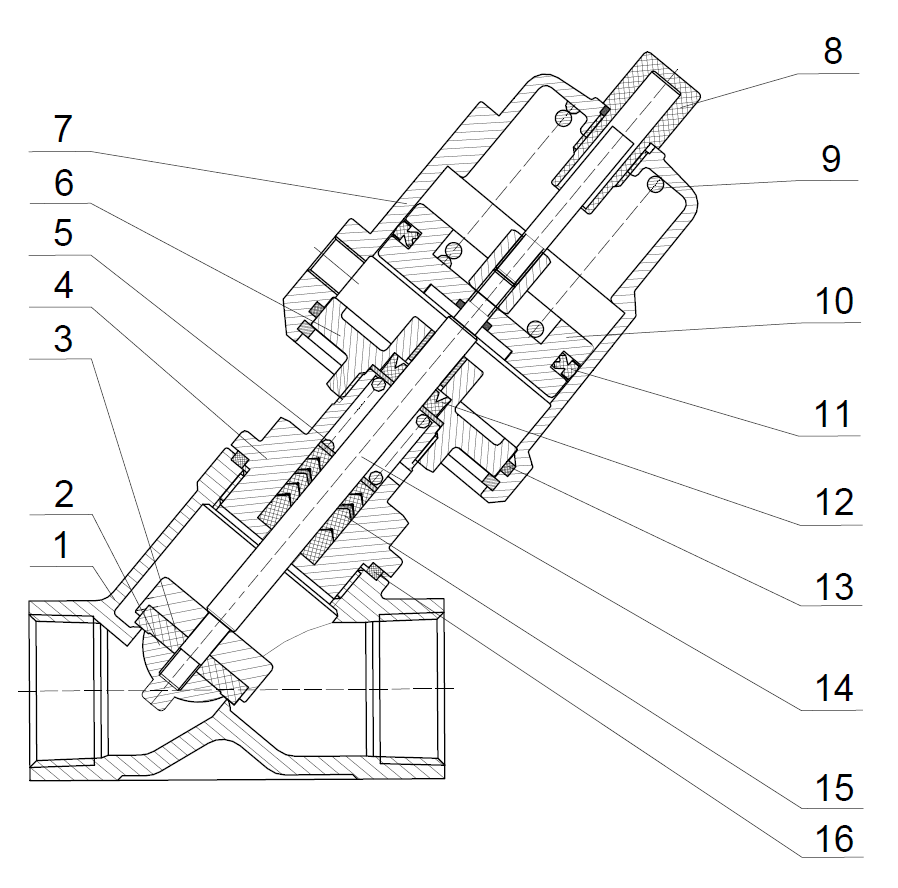 №НаименованиеНаименованиеНаименованиеНаименованиеНаименованиеНаименованиеМатериалМатериалМатериалМатериалМатериал1КорпусКорпусКорпусКорпусКорпусКорпусНержавеющая сталь AISI 316Нержавеющая сталь AISI 316Нержавеющая сталь AISI 316Нержавеющая сталь AISI 316Нержавеющая сталь AISI 3162ПлунжерПлунжерПлунжерПлунжерПлунжерПлунжерНержавеющая сталь AISI 316Нержавеющая сталь AISI 316Нержавеющая сталь AISI 316Нержавеющая сталь AISI 316Нержавеющая сталь AISI 3163Уплотнение плунжераУплотнение плунжераУплотнение плунжераУплотнение плунжераУплотнение плунжераУплотнение плунжераPTFEPTFEPTFEPTFEPTFE4Крышка клапанаКрышка клапанаКрышка клапанаКрышка клапанаКрышка клапанаКрышка клапанаНержавеющая сталь AISI 316Нержавеющая сталь AISI 316Нержавеющая сталь AISI 316Нержавеющая сталь AISI 316Нержавеющая сталь AISI 3165ПружинаПружинаПружинаПружинаПружинаПружинаСталь 12Х18Н10ТСталь 12Х18Н10ТСталь 12Х18Н10ТСталь 12Х18Н10ТСталь 12Х18Н10Т6Крышка приводаКрышка приводаКрышка приводаКрышка приводаКрышка приводаКрышка приводаСталь 10Х18Н9ЛСталь 10Х18Н9ЛСталь 10Х18Н9ЛСталь 10Х18Н9ЛСталь 10Х18Н9Л7Корпус приводаКорпус приводаКорпус приводаКорпус приводаКорпус приводаКорпус приводаСталь 10Х18Н9ЛСталь 10Х18Н9ЛСталь 10Х18Н9ЛСталь 10Х18Н9ЛСталь 10Х18Н9Л8Крышка индикатораКрышка индикатораКрышка индикатораКрышка индикатораКрышка индикатораКрышка индикатораПластикПластикПластикПластикПластик9Пружина приводаПружина приводаПружина приводаПружина приводаПружина приводаПружина приводаСталь 60С2Сталь 60С2Сталь 60С2Сталь 60С2Сталь 60С210ПоршеньПоршеньПоршеньПоршеньПоршеньПоршеньАлюминиевый деформируемый сплав АД31Алюминиевый деформируемый сплав АД31Алюминиевый деформируемый сплав АД31Алюминиевый деформируемый сплав АД31Алюминиевый деформируемый сплав АД3111Уплотнение поршняУплотнение поршняУплотнение поршняУплотнение поршняУплотнение поршняУплотнение поршняVITONVITONVITONVITONVITON12V-образное уплотнениеV-образное уплотнениеV-образное уплотнениеV-образное уплотнениеV-образное уплотнениеV-образное уплотнениеVITONVITONVITONVITONVITON13Уплотнительное кольцоУплотнительное кольцоУплотнительное кольцоУплотнительное кольцоУплотнительное кольцоУплотнительное кольцоNBRNBRNBRNBRNBR14ШтокШтокШтокШтокШтокШтокНержавеющая сталь AISI 316Нержавеющая сталь AISI 316Нержавеющая сталь AISI 316Нержавеющая сталь AISI 316Нержавеющая сталь AISI 31615Уплотнение штокаУплотнение штокаУплотнение штокаУплотнение штокаУплотнение штокаУплотнение штокаPTFEPTFEPTFEPTFEPTFE16Уплотнение крышки клапанаУплотнение крышки клапанаУплотнение крышки клапанаУплотнение крышки клапанаУплотнение крышки клапанаУплотнение крышки клапанаPTFEPTFEPTFEPTFEPTFEМАКСИМАЛЬНЫЙ ПЕРЕПАД ДАВЛЕНИЯ НА КЛАПАНЕ ΔPmax И ЗНАЧЕНИЯ Кvs ДЛЯ НЗ КЛАПАНАМАКСИМАЛЬНЫЙ ПЕРЕПАД ДАВЛЕНИЯ НА КЛАПАНЕ ΔPmax И ЗНАЧЕНИЯ Кvs ДЛЯ НЗ КЛАПАНАМАКСИМАЛЬНЫЙ ПЕРЕПАД ДАВЛЕНИЯ НА КЛАПАНЕ ΔPmax И ЗНАЧЕНИЯ Кvs ДЛЯ НЗ КЛАПАНАМАКСИМАЛЬНЫЙ ПЕРЕПАД ДАВЛЕНИЯ НА КЛАПАНЕ ΔPmax И ЗНАЧЕНИЯ Кvs ДЛЯ НЗ КЛАПАНАМАКСИМАЛЬНЫЙ ПЕРЕПАД ДАВЛЕНИЯ НА КЛАПАНЕ ΔPmax И ЗНАЧЕНИЯ Кvs ДЛЯ НЗ КЛАПАНАМАКСИМАЛЬНЫЙ ПЕРЕПАД ДАВЛЕНИЯ НА КЛАПАНЕ ΔPmax И ЗНАЧЕНИЯ Кvs ДЛЯ НЗ КЛАПАНАМАКСИМАЛЬНЫЙ ПЕРЕПАД ДАВЛЕНИЯ НА КЛАПАНЕ ΔPmax И ЗНАЧЕНИЯ Кvs ДЛЯ НЗ КЛАПАНАМАКСИМАЛЬНЫЙ ПЕРЕПАД ДАВЛЕНИЯ НА КЛАПАНЕ ΔPmax И ЗНАЧЕНИЯ Кvs ДЛЯ НЗ КЛАПАНАМАКСИМАЛЬНЫЙ ПЕРЕПАД ДАВЛЕНИЯ НА КЛАПАНЕ ΔPmax И ЗНАЧЕНИЯ Кvs ДЛЯ НЗ КЛАПАНАМАКСИМАЛЬНЫЙ ПЕРЕПАД ДАВЛЕНИЯ НА КЛАПАНЕ ΔPmax И ЗНАЧЕНИЯ Кvs ДЛЯ НЗ КЛАПАНАМАКСИМАЛЬНЫЙ ПЕРЕПАД ДАВЛЕНИЯ НА КЛАПАНЕ ΔPmax И ЗНАЧЕНИЯ Кvs ДЛЯ НЗ КЛАПАНАМАКСИМАЛЬНЫЙ ПЕРЕПАД ДАВЛЕНИЯ НА КЛАПАНЕ ΔPmax И ЗНАЧЕНИЯ Кvs ДЛЯ НЗ КЛАПАНАМАКСИМАЛЬНЫЙ ПЕРЕПАД ДАВЛЕНИЯ НА КЛАПАНЕ ΔPmax И ЗНАЧЕНИЯ Кvs ДЛЯ НЗ КЛАПАНАМАКСИМАЛЬНЫЙ ПЕРЕПАД ДАВЛЕНИЯ НА КЛАПАНЕ ΔPmax И ЗНАЧЕНИЯ Кvs ДЛЯ НЗ КЛАПАНАМАКСИМАЛЬНЫЙ ПЕРЕПАД ДАВЛЕНИЯ НА КЛАПАНЕ ΔPmax И ЗНАЧЕНИЯ Кvs ДЛЯ НЗ КЛАПАНАМАКСИМАЛЬНЫЙ ПЕРЕПАД ДАВЛЕНИЯ НА КЛАПАНЕ ΔPmax И ЗНАЧЕНИЯ Кvs ДЛЯ НЗ КЛАПАНАDN, ммDN, мм10151515202525324040506580100 Привод, мм Привод, ммø50ø50ø50ø50ø50ø63ø63ø80ø80ø80ø100ø100ø140ø140ΔРmax, барПод седло16161616161616161616161012-ΔРmax, барНа седло1616161616161616161616111612Kvs, м3/чKvs, м3/ч3,4/3,8*4,24,24,28,518182738385590110125*- в зависимости от типа присоединения (резьба / под приварку или tri-clamp соответственно)*- в зависимости от типа присоединения (резьба / под приварку или tri-clamp соответственно)*- в зависимости от типа присоединения (резьба / под приварку или tri-clamp соответственно)*- в зависимости от типа присоединения (резьба / под приварку или tri-clamp соответственно)*- в зависимости от типа присоединения (резьба / под приварку или tri-clamp соответственно)*- в зависимости от типа присоединения (резьба / под приварку или tri-clamp соответственно)*- в зависимости от типа присоединения (резьба / под приварку или tri-clamp соответственно)*- в зависимости от типа присоединения (резьба / под приварку или tri-clamp соответственно)*- в зависимости от типа присоединения (резьба / под приварку или tri-clamp соответственно)*- в зависимости от типа присоединения (резьба / под приварку или tri-clamp соответственно)*- в зависимости от типа присоединения (резьба / под приварку или tri-clamp соответственно)*- в зависимости от типа присоединения (резьба / под приварку или tri-clamp соответственно)*- в зависимости от типа присоединения (резьба / под приварку или tri-clamp соответственно)*- в зависимости от типа присоединения (резьба / под приварку или tri-clamp соответственно)*- в зависимости от типа присоединения (резьба / под приварку или tri-clamp соответственно)*- в зависимости от типа присоединения (резьба / под приварку или tri-clamp соответственно)Максимальное (Рупр max) и минимальное (Рупр min) управляющее давление для НЗ привода, поток – под седло (остальные по запросу)Максимальное (Рупр max) и минимальное (Рупр min) управляющее давление для НЗ привода, поток – под седло (остальные по запросу)Максимальное (Рупр max) и минимальное (Рупр min) управляющее давление для НЗ привода, поток – под седло (остальные по запросу)Максимальное (Рупр max) и минимальное (Рупр min) управляющее давление для НЗ привода, поток – под седло (остальные по запросу)Максимальное (Рупр max) и минимальное (Рупр min) управляющее давление для НЗ привода, поток – под седло (остальные по запросу)Максимальное (Рупр max) и минимальное (Рупр min) управляющее давление для НЗ привода, поток – под седло (остальные по запросу)Максимальное (Рупр max) и минимальное (Рупр min) управляющее давление для НЗ привода, поток – под седло (остальные по запросу)Максимальное (Рупр max) и минимальное (Рупр min) управляющее давление для НЗ привода, поток – под седло (остальные по запросу)Максимальное (Рупр max) и минимальное (Рупр min) управляющее давление для НЗ привода, поток – под седло (остальные по запросу)Максимальное (Рупр max) и минимальное (Рупр min) управляющее давление для НЗ привода, поток – под седло (остальные по запросу)Максимальное (Рупр max) и минимальное (Рупр min) управляющее давление для НЗ привода, поток – под седло (остальные по запросу)Максимальное (Рупр max) и минимальное (Рупр min) управляющее давление для НЗ привода, поток – под седло (остальные по запросу)Максимальное (Рупр max) и минимальное (Рупр min) управляющее давление для НЗ привода, поток – под седло (остальные по запросу)Максимальное (Рупр max) и минимальное (Рупр min) управляющее давление для НЗ привода, поток – под седло (остальные по запросу)Максимальное (Рупр max) и минимальное (Рупр min) управляющее давление для НЗ привода, поток – под седло (остальные по запросу)Максимальное (Рупр max) и минимальное (Рупр min) управляющее давление для НЗ привода, поток – под седло (остальные по запросу)Рупр min, барРупр min, бар4,54,54,54,54,55,05,06,06,06,06,06,05,55,5Рупр max, барРупр max, бар1010101010101010101010101010ГАРАНТИЙНЫЕ ОБЯЗАТЕЛЬСТВАГАРАНТИЙНЫЕ ОБЯЗАТЕЛЬСТВАГАРАНТИЙНЫЕ ОБЯЗАТЕЛЬСТВАГАРАНТИЙНЫЕ ОБЯЗАТЕЛЬСТВАГАРАНТИЙНЫЕ ОБЯЗАТЕЛЬСТВАГАРАНТИЙНЫЕ ОБЯЗАТЕЛЬСТВАГАРАНТИЙНЫЕ ОБЯЗАТЕЛЬСТВАГАРАНТИЙНЫЕ ОБЯЗАТЕЛЬСТВАГАРАНТИЙНЫЕ ОБЯЗАТЕЛЬСТВАГАРАНТИЙНЫЕ ОБЯЗАТЕЛЬСТВАГАРАНТИЙНЫЕ ОБЯЗАТЕЛЬСТВАГАРАНТИЙНЫЕ ОБЯЗАТЕЛЬСТВАГАРАНТИЙНЫЕ ОБЯЗАТЕЛЬСТВАГАРАНТИЙНЫЕ ОБЯЗАТЕЛЬСТВАГАРАНТИЙНЫЕ ОБЯЗАТЕЛЬСТВАГАРАНТИЙНЫЕ ОБЯЗАТЕЛЬСТВАИзготовитель гарантирует нормальную работу оборудования при условии соблюдения правил транспортировки, хранения, монтажа и эксплуатации, указанных в настоящем документе. Гарантийный срок составляет 24 месяца с момента продажи. Расчетный срок службы оборудования составляет не менее 5 лет, при условиях его эксплуатации в соответствии с правилами и рекомендациями настоящего документа, при отсутствии длительных пиковых нагрузок и других негативных факторов.Изготовитель гарантирует нормальную работу оборудования при условии соблюдения правил транспортировки, хранения, монтажа и эксплуатации, указанных в настоящем документе. Гарантийный срок составляет 24 месяца с момента продажи. Расчетный срок службы оборудования составляет не менее 5 лет, при условиях его эксплуатации в соответствии с правилами и рекомендациями настоящего документа, при отсутствии длительных пиковых нагрузок и других негативных факторов.Изготовитель гарантирует нормальную работу оборудования при условии соблюдения правил транспортировки, хранения, монтажа и эксплуатации, указанных в настоящем документе. Гарантийный срок составляет 24 месяца с момента продажи. Расчетный срок службы оборудования составляет не менее 5 лет, при условиях его эксплуатации в соответствии с правилами и рекомендациями настоящего документа, при отсутствии длительных пиковых нагрузок и других негативных факторов.Изготовитель гарантирует нормальную работу оборудования при условии соблюдения правил транспортировки, хранения, монтажа и эксплуатации, указанных в настоящем документе. Гарантийный срок составляет 24 месяца с момента продажи. Расчетный срок службы оборудования составляет не менее 5 лет, при условиях его эксплуатации в соответствии с правилами и рекомендациями настоящего документа, при отсутствии длительных пиковых нагрузок и других негативных факторов.Изготовитель гарантирует нормальную работу оборудования при условии соблюдения правил транспортировки, хранения, монтажа и эксплуатации, указанных в настоящем документе. Гарантийный срок составляет 24 месяца с момента продажи. Расчетный срок службы оборудования составляет не менее 5 лет, при условиях его эксплуатации в соответствии с правилами и рекомендациями настоящего документа, при отсутствии длительных пиковых нагрузок и других негативных факторов.Изготовитель гарантирует нормальную работу оборудования при условии соблюдения правил транспортировки, хранения, монтажа и эксплуатации, указанных в настоящем документе. Гарантийный срок составляет 24 месяца с момента продажи. Расчетный срок службы оборудования составляет не менее 5 лет, при условиях его эксплуатации в соответствии с правилами и рекомендациями настоящего документа, при отсутствии длительных пиковых нагрузок и других негативных факторов.Изготовитель гарантирует нормальную работу оборудования при условии соблюдения правил транспортировки, хранения, монтажа и эксплуатации, указанных в настоящем документе. Гарантийный срок составляет 24 месяца с момента продажи. Расчетный срок службы оборудования составляет не менее 5 лет, при условиях его эксплуатации в соответствии с правилами и рекомендациями настоящего документа, при отсутствии длительных пиковых нагрузок и других негативных факторов.Изготовитель гарантирует нормальную работу оборудования при условии соблюдения правил транспортировки, хранения, монтажа и эксплуатации, указанных в настоящем документе. Гарантийный срок составляет 24 месяца с момента продажи. Расчетный срок службы оборудования составляет не менее 5 лет, при условиях его эксплуатации в соответствии с правилами и рекомендациями настоящего документа, при отсутствии длительных пиковых нагрузок и других негативных факторов.Изготовитель гарантирует нормальную работу оборудования при условии соблюдения правил транспортировки, хранения, монтажа и эксплуатации, указанных в настоящем документе. Гарантийный срок составляет 24 месяца с момента продажи. Расчетный срок службы оборудования составляет не менее 5 лет, при условиях его эксплуатации в соответствии с правилами и рекомендациями настоящего документа, при отсутствии длительных пиковых нагрузок и других негативных факторов.Изготовитель гарантирует нормальную работу оборудования при условии соблюдения правил транспортировки, хранения, монтажа и эксплуатации, указанных в настоящем документе. Гарантийный срок составляет 24 месяца с момента продажи. Расчетный срок службы оборудования составляет не менее 5 лет, при условиях его эксплуатации в соответствии с правилами и рекомендациями настоящего документа, при отсутствии длительных пиковых нагрузок и других негативных факторов.Изготовитель гарантирует нормальную работу оборудования при условии соблюдения правил транспортировки, хранения, монтажа и эксплуатации, указанных в настоящем документе. Гарантийный срок составляет 24 месяца с момента продажи. Расчетный срок службы оборудования составляет не менее 5 лет, при условиях его эксплуатации в соответствии с правилами и рекомендациями настоящего документа, при отсутствии длительных пиковых нагрузок и других негативных факторов.Изготовитель гарантирует нормальную работу оборудования при условии соблюдения правил транспортировки, хранения, монтажа и эксплуатации, указанных в настоящем документе. Гарантийный срок составляет 24 месяца с момента продажи. Расчетный срок службы оборудования составляет не менее 5 лет, при условиях его эксплуатации в соответствии с правилами и рекомендациями настоящего документа, при отсутствии длительных пиковых нагрузок и других негативных факторов.Изготовитель гарантирует нормальную работу оборудования при условии соблюдения правил транспортировки, хранения, монтажа и эксплуатации, указанных в настоящем документе. Гарантийный срок составляет 24 месяца с момента продажи. Расчетный срок службы оборудования составляет не менее 5 лет, при условиях его эксплуатации в соответствии с правилами и рекомендациями настоящего документа, при отсутствии длительных пиковых нагрузок и других негативных факторов.Изготовитель гарантирует нормальную работу оборудования при условии соблюдения правил транспортировки, хранения, монтажа и эксплуатации, указанных в настоящем документе. Гарантийный срок составляет 24 месяца с момента продажи. Расчетный срок службы оборудования составляет не менее 5 лет, при условиях его эксплуатации в соответствии с правилами и рекомендациями настоящего документа, при отсутствии длительных пиковых нагрузок и других негативных факторов.Изготовитель гарантирует нормальную работу оборудования при условии соблюдения правил транспортировки, хранения, монтажа и эксплуатации, указанных в настоящем документе. Гарантийный срок составляет 24 месяца с момента продажи. Расчетный срок службы оборудования составляет не менее 5 лет, при условиях его эксплуатации в соответствии с правилами и рекомендациями настоящего документа, при отсутствии длительных пиковых нагрузок и других негативных факторов.Изготовитель гарантирует нормальную работу оборудования при условии соблюдения правил транспортировки, хранения, монтажа и эксплуатации, указанных в настоящем документе. Гарантийный срок составляет 24 месяца с момента продажи. Расчетный срок службы оборудования составляет не менее 5 лет, при условиях его эксплуатации в соответствии с правилами и рекомендациями настоящего документа, при отсутствии длительных пиковых нагрузок и других негативных факторов.СВИДЕТЕЛЬСТВО О ПРИЕМКЕСВИДЕТЕЛЬСТВО О ПРИЕМКЕСВИДЕТЕЛЬСТВО О ПРИЕМКЕСВИДЕТЕЛЬСТВО О ПРИЕМКЕСВИДЕТЕЛЬСТВО О ПРИЕМКЕСВИДЕТЕЛЬСТВО О ПРИЕМКЕСВИДЕТЕЛЬСТВО О ПРИЕМКЕСВИДЕТЕЛЬСТВО О ПРИЕМКЕСВИДЕТЕЛЬСТВО О ПРИЕМКЕСВИДЕТЕЛЬСТВО О ПРИЕМКЕСВИДЕТЕЛЬСТВО О ПРИЕМКЕСВИДЕТЕЛЬСТВО О ПРИЕМКЕСВИДЕТЕЛЬСТВО О ПРИЕМКЕСВИДЕТЕЛЬСТВО О ПРИЕМКЕСВИДЕТЕЛЬСТВО О ПРИЕМКЕСВИДЕТЕЛЬСТВО О ПРИЕМКЕОборудование произведено в соответствии с требованиями ТР ТС и признано годным к эксплуатации. Пневматические клапаны АСТА™ успешно прошли программу приемо-сдаточных испытаний, включающую, в частности: а) визуально-измерительный контроль; б) прочность и плотность материала корпусных деталей и сварных швов, находящихся под давлением испытательной среды; в) герметичность относительно внешней среды по уплотнению подвижных и неподвижных соединений; г) герметичность затвора и проверка функционирования; д) контроль комплектности.Оборудование произведено в соответствии с требованиями ТР ТС и признано годным к эксплуатации. Пневматические клапаны АСТА™ успешно прошли программу приемо-сдаточных испытаний, включающую, в частности: а) визуально-измерительный контроль; б) прочность и плотность материала корпусных деталей и сварных швов, находящихся под давлением испытательной среды; в) герметичность относительно внешней среды по уплотнению подвижных и неподвижных соединений; г) герметичность затвора и проверка функционирования; д) контроль комплектности.Оборудование произведено в соответствии с требованиями ТР ТС и признано годным к эксплуатации. Пневматические клапаны АСТА™ успешно прошли программу приемо-сдаточных испытаний, включающую, в частности: а) визуально-измерительный контроль; б) прочность и плотность материала корпусных деталей и сварных швов, находящихся под давлением испытательной среды; в) герметичность относительно внешней среды по уплотнению подвижных и неподвижных соединений; г) герметичность затвора и проверка функционирования; д) контроль комплектности.Оборудование произведено в соответствии с требованиями ТР ТС и признано годным к эксплуатации. Пневматические клапаны АСТА™ успешно прошли программу приемо-сдаточных испытаний, включающую, в частности: а) визуально-измерительный контроль; б) прочность и плотность материала корпусных деталей и сварных швов, находящихся под давлением испытательной среды; в) герметичность относительно внешней среды по уплотнению подвижных и неподвижных соединений; г) герметичность затвора и проверка функционирования; д) контроль комплектности.Оборудование произведено в соответствии с требованиями ТР ТС и признано годным к эксплуатации. Пневматические клапаны АСТА™ успешно прошли программу приемо-сдаточных испытаний, включающую, в частности: а) визуально-измерительный контроль; б) прочность и плотность материала корпусных деталей и сварных швов, находящихся под давлением испытательной среды; в) герметичность относительно внешней среды по уплотнению подвижных и неподвижных соединений; г) герметичность затвора и проверка функционирования; д) контроль комплектности.Оборудование произведено в соответствии с требованиями ТР ТС и признано годным к эксплуатации. Пневматические клапаны АСТА™ успешно прошли программу приемо-сдаточных испытаний, включающую, в частности: а) визуально-измерительный контроль; б) прочность и плотность материала корпусных деталей и сварных швов, находящихся под давлением испытательной среды; в) герметичность относительно внешней среды по уплотнению подвижных и неподвижных соединений; г) герметичность затвора и проверка функционирования; д) контроль комплектности.Оборудование произведено в соответствии с требованиями ТР ТС и признано годным к эксплуатации. Пневматические клапаны АСТА™ успешно прошли программу приемо-сдаточных испытаний, включающую, в частности: а) визуально-измерительный контроль; б) прочность и плотность материала корпусных деталей и сварных швов, находящихся под давлением испытательной среды; в) герметичность относительно внешней среды по уплотнению подвижных и неподвижных соединений; г) герметичность затвора и проверка функционирования; д) контроль комплектности.Оборудование произведено в соответствии с требованиями ТР ТС и признано годным к эксплуатации. Пневматические клапаны АСТА™ успешно прошли программу приемо-сдаточных испытаний, включающую, в частности: а) визуально-измерительный контроль; б) прочность и плотность материала корпусных деталей и сварных швов, находящихся под давлением испытательной среды; в) герметичность относительно внешней среды по уплотнению подвижных и неподвижных соединений; г) герметичность затвора и проверка функционирования; д) контроль комплектности.Оборудование произведено в соответствии с требованиями ТР ТС и признано годным к эксплуатации. Пневматические клапаны АСТА™ успешно прошли программу приемо-сдаточных испытаний, включающую, в частности: а) визуально-измерительный контроль; б) прочность и плотность материала корпусных деталей и сварных швов, находящихся под давлением испытательной среды; в) герметичность относительно внешней среды по уплотнению подвижных и неподвижных соединений; г) герметичность затвора и проверка функционирования; д) контроль комплектности.Оборудование произведено в соответствии с требованиями ТР ТС и признано годным к эксплуатации. Пневматические клапаны АСТА™ успешно прошли программу приемо-сдаточных испытаний, включающую, в частности: а) визуально-измерительный контроль; б) прочность и плотность материала корпусных деталей и сварных швов, находящихся под давлением испытательной среды; в) герметичность относительно внешней среды по уплотнению подвижных и неподвижных соединений; г) герметичность затвора и проверка функционирования; д) контроль комплектности.Оборудование произведено в соответствии с требованиями ТР ТС и признано годным к эксплуатации. Пневматические клапаны АСТА™ успешно прошли программу приемо-сдаточных испытаний, включающую, в частности: а) визуально-измерительный контроль; б) прочность и плотность материала корпусных деталей и сварных швов, находящихся под давлением испытательной среды; в) герметичность относительно внешней среды по уплотнению подвижных и неподвижных соединений; г) герметичность затвора и проверка функционирования; д) контроль комплектности.Оборудование произведено в соответствии с требованиями ТР ТС и признано годным к эксплуатации. Пневматические клапаны АСТА™ успешно прошли программу приемо-сдаточных испытаний, включающую, в частности: а) визуально-измерительный контроль; б) прочность и плотность материала корпусных деталей и сварных швов, находящихся под давлением испытательной среды; в) герметичность относительно внешней среды по уплотнению подвижных и неподвижных соединений; г) герметичность затвора и проверка функционирования; д) контроль комплектности.Оборудование произведено в соответствии с требованиями ТР ТС и признано годным к эксплуатации. Пневматические клапаны АСТА™ успешно прошли программу приемо-сдаточных испытаний, включающую, в частности: а) визуально-измерительный контроль; б) прочность и плотность материала корпусных деталей и сварных швов, находящихся под давлением испытательной среды; в) герметичность относительно внешней среды по уплотнению подвижных и неподвижных соединений; г) герметичность затвора и проверка функционирования; д) контроль комплектности.Оборудование произведено в соответствии с требованиями ТР ТС и признано годным к эксплуатации. Пневматические клапаны АСТА™ успешно прошли программу приемо-сдаточных испытаний, включающую, в частности: а) визуально-измерительный контроль; б) прочность и плотность материала корпусных деталей и сварных швов, находящихся под давлением испытательной среды; в) герметичность относительно внешней среды по уплотнению подвижных и неподвижных соединений; г) герметичность затвора и проверка функционирования; д) контроль комплектности.Оборудование произведено в соответствии с требованиями ТР ТС и признано годным к эксплуатации. Пневматические клапаны АСТА™ успешно прошли программу приемо-сдаточных испытаний, включающую, в частности: а) визуально-измерительный контроль; б) прочность и плотность материала корпусных деталей и сварных швов, находящихся под давлением испытательной среды; в) герметичность относительно внешней среды по уплотнению подвижных и неподвижных соединений; г) герметичность затвора и проверка функционирования; д) контроль комплектности.Оборудование произведено в соответствии с требованиями ТР ТС и признано годным к эксплуатации. Пневматические клапаны АСТА™ успешно прошли программу приемо-сдаточных испытаний, включающую, в частности: а) визуально-измерительный контроль; б) прочность и плотность материала корпусных деталей и сварных швов, находящихся под давлением испытательной среды; в) герметичность относительно внешней среды по уплотнению подвижных и неподвижных соединений; г) герметичность затвора и проверка функционирования; д) контроль комплектности.МАССОГАБАРИТНЫЕ ХАРАКТЕРИСТИКИМАССОГАБАРИТНЫЕ ХАРАКТЕРИСТИКИМАССОГАБАРИТНЫЕ ХАРАКТЕРИСТИКИМАССОГАБАРИТНЫЕ ХАРАКТЕРИСТИКИМАССОГАБАРИТНЫЕ ХАРАКТЕРИСТИКИМАССОГАБАРИТНЫЕ ХАРАКТЕРИСТИКИМАССОГАБАРИТНЫЕ ХАРАКТЕРИСТИКИМАССОГАБАРИТНЫЕ ХАРАКТЕРИСТИКИМАССОГАБАРИТНЫЕ ХАРАКТЕРИСТИКИМАССОГАБАРИТНЫЕ ХАРАКТЕРИСТИКИМАССОГАБАРИТНЫЕ ХАРАКТЕРИСТИКИМАССОГАБАРИТНЫЕ ХАРАКТЕРИСТИКИМАССОГАБАРИТНЫЕ ХАРАКТЕРИСТИКИМАССОГАБАРИТНЫЕ ХАРАКТЕРИСТИКИМАССОГАБАРИТНЫЕ ХАРАКТЕРИСТИКИМАССОГАБАРИТНЫЕ ХАРАКТЕРИСТИКИМАССОГАБАРИТНЫЕ ХАРАКТЕРИСТИКИМАССОГАБАРИТНЫЕ ХАРАКТЕРИСТИКИМАССОГАБАРИТНЫЕ ХАРАКТЕРИСТИКИМАССОГАБАРИТНЫЕ ХАРАКТЕРИСТИКИМАССОГАБАРИТНЫЕ ХАРАКТЕРИСТИКИМАССОГАБАРИТНЫЕ ХАРАКТЕРИСТИКИМАССОГАБАРИТНЫЕ ХАРАКТЕРИСТИКИМАССОГАБАРИТНЫЕ ХАРАКТЕРИСТИКИМАССОГАБАРИТНЫЕ ХАРАКТЕРИСТИКИМАССОГАБАРИТНЫЕ ХАРАКТЕРИСТИКИТип присоединения - фланцевыйТип присоединения - фланцевыйТип присоединения - фланцевыйТип присоединения - фланцевыйТип присоединения - фланцевыйТип присоединения - фланцевыйТип присоединения - фланцевыйТип присоединения - фланцевыйТип присоединения - фланцевыйТип присоединения - фланцевыйТип присоединения - фланцевыйТип присоединения - фланцевыйТип присоединения - фланцевыйТип присоединения - фланцевыйТип присоединения - фланцевыйТип присоединения - фланцевыйТип присоединения - фланцевыйТип присоединения - фланцевыйТип присоединения - фланцевыйТип присоединения - фланцевыйТип присоединения - фланцевыйТип присоединения - фланцевыйТип присоединения - фланцевыйТип присоединения - фланцевыйТип присоединения - фланцевыйТип присоединения - фланцевый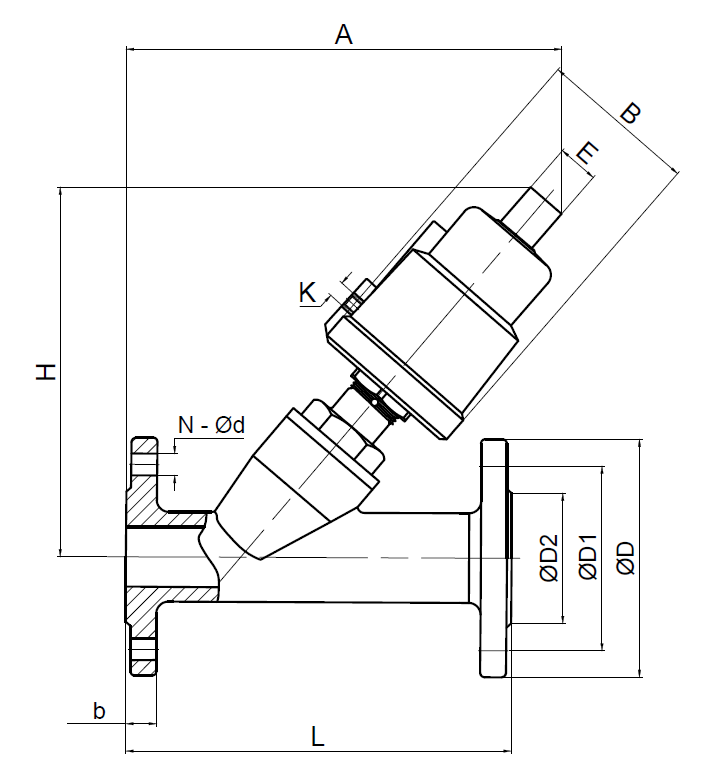 DN, ммПривод, ммL,
ммL,
ммL,
ммН,
ммН,
ммА,
ммА,
ммВ,
ммВ,
ммD,
ммD,
ммD,
ммD1, ммD1, ммD2, ммD2, ммb,
ммb,
ммb,
ммN x ød,
ммЕ,
ммKМаcса, кг15ø501201201201601601871876262959595656540401414144х14G 1/4‘’1/4’’2,020ø501301301301621621901906262105105105757550501414144х14G 1/4‘’1/4’’2,725ø631401401401851852182187676115115115858560601414144х14G 1/4‘’1/4’’3,532ø80150150150199199223223969613513513510010070701616164х18G 1/4‘’1/4’’5,340ø80180180180201201250250969614514514511011080801616164х18G 1/4‘’1/4’’6,150ø10019519519525325329029011711716016016012512592921616164х18М24х1,51/8’’9,365ø1002302302302722723253251171171851851851451451151151818184х18М24х1,51/8’’13,380ø1402502502503053053553551631631951951951601601301301818188х18М24х1,51/8’’17,7100ø1402802802803343343853851841842152152151801801501502020208х18М24х1,51/8’’27,5Тип присоединения – под приваркуТип присоединения – под приваркуТип присоединения – под приваркуТип присоединения – под приваркуТип присоединения – под приваркуТип присоединения – под приваркуТип присоединения – под приваркуТип присоединения – под приваркуТип присоединения – под приваркуТип присоединения – под приваркуТип присоединения – под приваркуТип присоединения – под приваркуТип присоединения – под приваркуТип присоединения – под приваркуТип присоединения – под приваркуТип присоединения – под приваркуТип присоединения – под приваркуТип присоединения – под приваркуТип присоединения – под приваркуТип присоединения – под приваркуТип присоединения – под приваркуТип присоединения – под приваркуТип присоединения – под приваркуТип присоединения – под приваркуТип присоединения – под приваркуТип присоединения – под приварку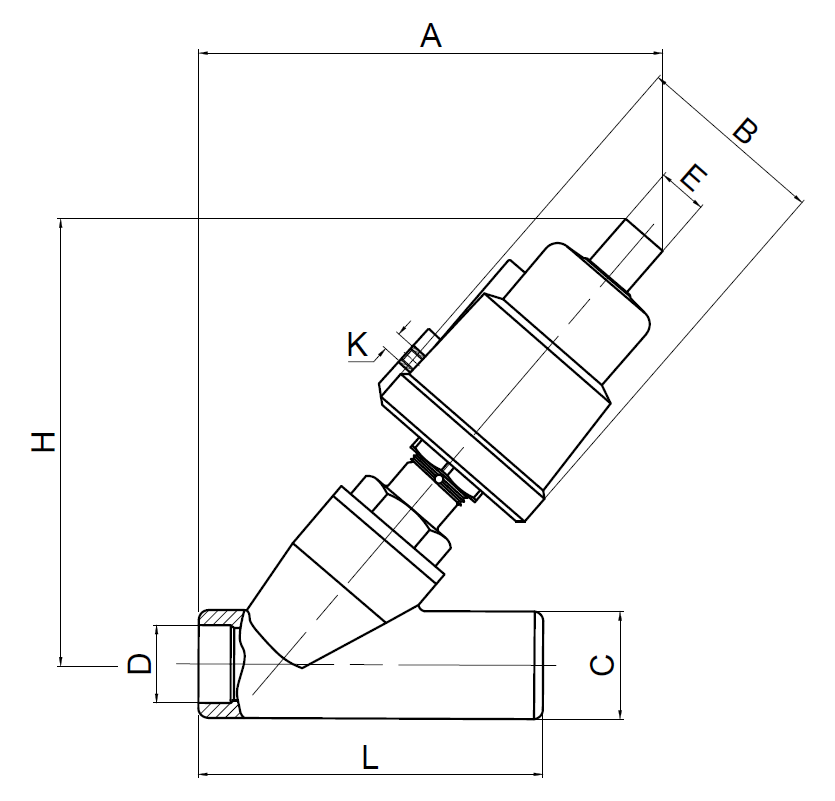 DN, ммПривод, ммПривод, ммL,
ммL,
ммL,
ммН,
ммН,
ммН,
ммН,
ммА,
ммА,
ммА,
ммВ,
ммВ,
ммВ,
ммВ,
ммС,ммС,ммС,ммD,ммD,ммЕ,
ммKМасса, кг10ø50ø50858585156156156156165165165626262621313131010G 1/4‘’1/4’’1,115ø50ø50100100100162162162162175175175626262621919191616G 1/4‘’1/4’’1,120ø50ø50120120120166166166166185185185626262622323232020G 1/4‘’1/4’’1,325ø63ø63140140140200200200200203203203767676762929292626G 1/4‘’1/4’’2,032ø80ø80150150150198198198198222222222969696963535353232G 1/4‘’1/4’’2,840ø80ø80170170170204204204204240240240969696964141413838G 1/4‘’1/4’’3,350ø100ø1001901901902542542542542852852851171171171175353535050М24х1,51/8’’5,665ø100ø1002302302302752752752753273273271171171171177070706666М24х1,51/8’’8,380ø140ø1402502502503103103103103553553551601601601608585858080М24х1,51/8’’12,3Тип присоединения - резьбовойТип присоединения - резьбовойТип присоединения - резьбовойТип присоединения - резьбовойТип присоединения - резьбовойТип присоединения - резьбовойТип присоединения - резьбовойТип присоединения - резьбовойТип присоединения - резьбовойТип присоединения - резьбовойТип присоединения - резьбовойТип присоединения - резьбовойТип присоединения - резьбовойТип присоединения - резьбовойТип присоединения - резьбовойТип присоединения - резьбовойТип присоединения - резьбовойТип присоединения - резьбовойТип присоединения - резьбовойТип присоединения - резьбовойТип присоединения - резьбовойТип присоединения - резьбовойТип присоединения - резьбовойТип присоединения - резьбовойТип присоединения - резьбовойТип присоединения - резьбовой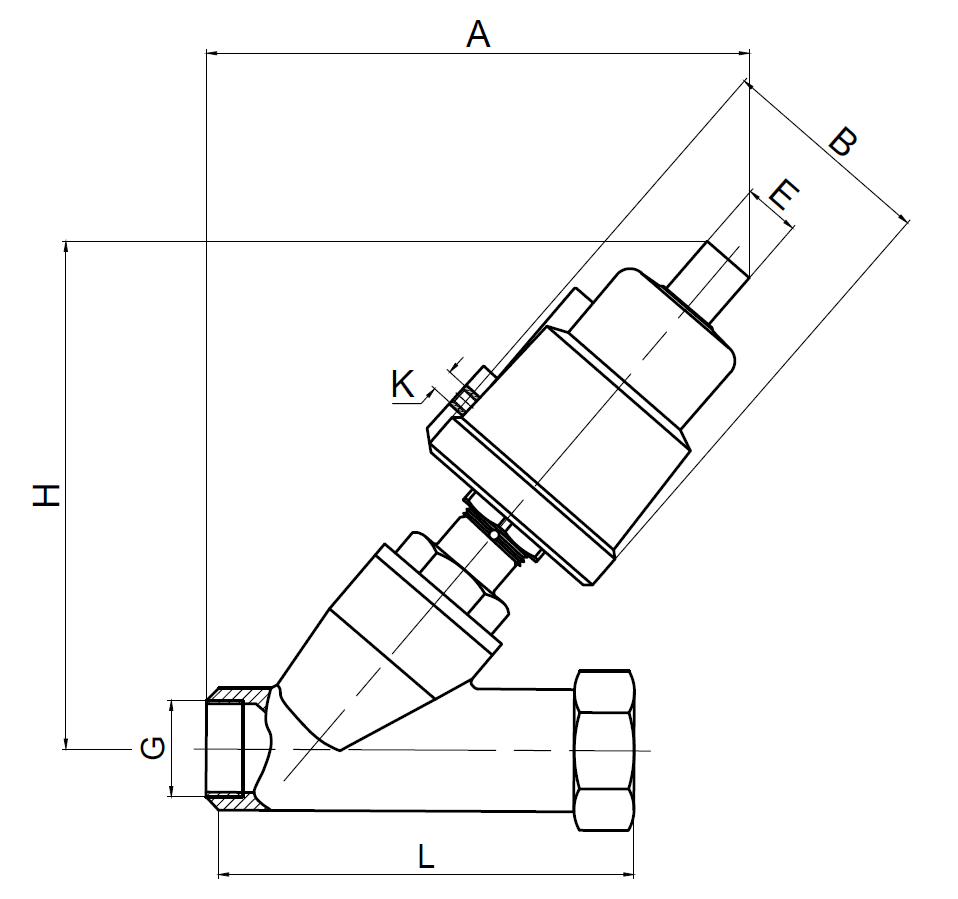 DN, ммПривод, ммПривод, ммПривод, ммL,
ммL,
ммL,
ммL,
ммН,
ммН,
ммН,
ммН,
ммА,
ммА,
ммА,
ммВ,
ммВ,
ммВ,
ммВ,
ммGGGЕ,
ммKМасса, кг10ø50ø50ø5075757575132132132132136136136626262621/2’’1/2’’1/2’’G 1/4‘’1/4’’1,115ø50ø50ø5068686868135135135135136136136626262621/2’’1/2’’1/2’’G 1/4‘’1/4’’1,120ø50ø50ø5075757575139139139139144144144626262623/4’’3/4’’3/4’’G 1/4‘’1/4’’1,225ø63ø63ø6390909090167167167167168168168767676761’’1’’1’’G 1/4‘’1/4’’2,232ø80ø80ø80115115115115180180180180190190190969696961 1/4’’1 1/4’’1 1/4’’G 1/4‘’1/4’’4,340ø80ø80ø80115115115115181181181181193193193969696961 1/2’’1 1/2’’1 1/2’’G 1/4‘’1/4’’3,150ø100ø100ø1001351351351352462462462462902902901171171171172’’2’’2’’М24х1,51/8’’5,765ø100ø100ø1001851851851852632632632633253253251171171171172 1/2’’2 1/2’’2 1/2’’М24х1,51/8’’7,380ø140ø140ø1402102102102102952952952953603603601631631631633’’3’’3’’М24х1,51/8’’14,1Запрещается!- Использование оборудования при давлениях и температурах, превышающих максимально допустимые значения.- Удалять с оборудования шильд с маркировкой и серийным номером.- Допускать замерзание рабочей среды внутри оборудования.- Эксплуатировать оборудование при отсутствии эксплуатационной документации.- Закрывать затвор клапана при гидроиспытаниях трубопровода давлением более PN.- Производить работы по устранению дефектов при наличии давления и рабочей среды в трубопроводе.- Использовать оборудование в качестве опоры на трубопроводе.- Для фланцевого оборудования запрещается приваривать ответные фланцы к трубопроводу с прикрепленным к ним оборудованием.Наименование компании-изготовителяООО «НПО АСТА»Наименование эксплуатирующей организацииДата продажи Дата ввода в эксплуатациюКоличество, шт.Количество, шт.ФИО / ПодписьФИО / ПодписьМПМП